2022 CLEBURNE COUNTY FAIRName:County/District Title:Home Address:Parents/Guardians:Date of Birth:				Age:Education:Scholastic Honors:Greatest Achievements and Leadership Accomplishments:Interesting Facts:Ambition for the Future:Why do you wish to become the Cleburne County Fair Queen and how will you utilize this title to shape your life as well as enhancing other’s lives?RESUME INSTRUCTIONS FOR:CLEBURNE COUNTY FAIR QUEENSWelcome to the Cleburne County Fair!!  The contestant resume is your opportunity for demonstrating to the judges why they should consider you for the job of the Cleburne County Fair Queen (Junior Miss, Miss).  You may list as many or as few items under each category as you desire.  The only restriction is that it must follow the established format and it must be TYPED, fitting on one (1) page.  All information that does not fit on one (1) resume page will be discarded.  The judges will receive exactly what is submitted on one (1) page.  After the resume is received by the Cleburne County Fair, no additions or corrections will be allowed.  All contestants are highly encouraged to have their resume proofread prior to submission.  Contestants should adhere to correctly utilizing grammar and mechanics in addition to spelling. All margins should be set for 1” on all four sides.  The font style may be no smaller than “10” and no larger than “12” point type, using only the Times New Roman font style.  Please refer to the attached sample to verify you are following the requested format.You are now ready to begin!  The contestant “Name” will be the first line completed.  The contestant name should be typed as you wish for the judges to know in addition to how the contestant desire their name announced publically / utilized for publicity.  Example, if your name is Elizabeth Joan Warren and you only desire to be known as Joan Warren, please state your name as such.State your County and/or District title completely.  Example, write Maumelle County or East Maumelle District Fair.  Specify if you are the Junior Miss, Miss, Ms. or Sr. Ms. contestant!State your home mailing address of the county you reside in.  Please list the entire address, including zip codes.State your age, typing the month, day and year of birth.  Tab over twice and provide your age.The “Education” field is next!  Begin with your current school, adding additional schools thereafter.  Be certain to hit “enter” to space your schools out.  Adhere to the sample resume.The “Scholastic Honors” field is next.  Each honor should be separated by a semi-colon (;).  Please keep in mind only one page may be submitted.  List only your most current scholastic honors.The “Greatest Achievements and Leadership Achievements” field is next.  All information should be separated by a semi-colon (;).   Please keep in mind only one page may be submitted.  List only your most current accomplishments.The “Interesting Facts” field is next.  Each fact should be separated by a semi-colon (;).  Please keep in mind only one page may be submitted.  The Interesting Facts field should be completed with the contestant giving thought to providing information they feel a judge may never ask them.  The contestant should make themselves come alive on paper in this field!  The “Ambition for the Future” field is next.  The contestant’s ambition at this point in their life should be evidently defined.  Remember, wishful thinking never hurts anyone!  The “Queen Question” field is next.  The contestant should briefly explain how they would reign as the White County Fair Queen and touch the lives of others during their reign.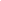 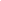 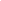  2022 CLEBURNE COUNTY FAIRName:  Elizabeth Joan Warren County/District Title:  Miss Maumelle County / Junior Miss Maumelle CountyHome Address:  1234 Crown Loop     Maumelle, Arkansas 90210Parents/Guardians:  John D. and Joyce WarrenDate of Birth:	  022-09-1999			Age:  20Education:   University of Arkansas – pursuing Bachelor of Science – Culinary Arts   			          Maumelle High School – Class of 2018Scholastic Honors:   U of A Dean’s List; National Culinary Arts Scholarship recipient; Maumelle Civic Scholarship recipient; High School Honors Graduate; National Merit FinalistGreatest Achievements and Leadership Accomplishments:  U of A Freshman Class Secretary; High School Student Body President; County 4-H President; District 4-H President; leader of Maumelle Youth Volunteer Organization; elected most likely to succeed by Maumelle graduating class of 2018; achieved status of All-American Cheerleader; accepted invitation to cheer in the 2018 New Year’s Day Rose Bowl Parade; won National Culinary award at Southern Living Culinary Competition finals Interesting Facts:  Second child in my family to attend U of A – both parents alumni of U of A; the youngest of three children with a one year age difference in my sister and I; began snow skiing at the age of four; danced at Silver Dollar City from age 5 until present; performed piano recital at the National Performing Arts Center in Washington D.C.; certified life guard; Assistant Manager of the Albert Pike Restaurant and CateringAmbition for the Future:  My ambition for the future is to graduate with honors from the University of Arkansas with a Bachelor of Science in Culinary Arts.  Following graduation, I would like to pursue a management position with the Albert Pike Restaurant and Catering.  After two to three years of experience, I would like to become a manufacturer representative for McCormick Spices. Why do you wish to become the White County Fair Queen and how will you utilize this title to shape your life as well as enhancing other’s lives?:  Throughout my life, I have exhibited food preparation and food preservation exhibits in my local county fair with the assistance of my grandmother.  In addition, I have competed in the pageants sand youth talent competitions since the age of 6 months and 10 years.  Achieving the next step as the Arkansas State Fair Queen would allow me to pursue my goals of volunteering with the youth of my community.  In addition, I would be given the opportunity of stressing the importance of the fair industry and all it provides.  Should I achieve this title, I will pursue my Master’s Degree in Culinary Arts with the on-line scholarship.  The scholarship will not only be providing additional education to myself, moreover allowing me to encourage the youth of our state to pursue their educational aspirations.   